Ministry of National Education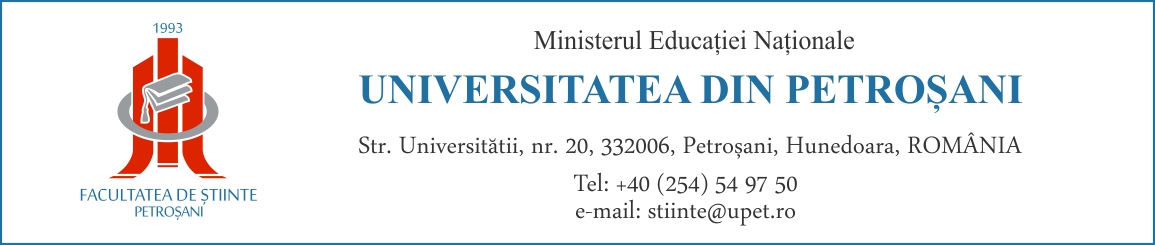 University Street, no.20, 332006, Petrosani, Hunedoara, ROMANIACourse SyllabusAcademic year: 2018-2019InstitutionUniversity of PetroşaniFacultySciencesField of studyAdministrative sciencesLevelBachelorProgram of studyPublic AdministrationCoursePublic ProcurementCodeC.H.3.1.15Year of study (semester)III (V)Number of hours56Number of credits4ProfessorPhD Lecturer Rakos Ileana-SorinaNo.TopicGeneral public procurement concepts. Purpose and principles of public procurement. Types of public procurement contractsField of legislation specific to public procurement. Thresholds. Revision of the thresholdsPublic procurement contract. The definition and features of the public procurement contract. Parties to the public procurement contract. Types of public procurement contractsGeneral rules for the participation and conduct of procurement procedures. General rules on economic operators. Rules for avoiding conflict of interest. Rules applicable to communicationsProcedures of assigning the public procurement contract (I) Open tender; Restricted bidding; Competitive dialogue; Innovation PartnershipProcedures of assigning the public procurement contract (II) Negotiation with prior publication; Negotiation without prior publication; Direct Purchase Solutions ContestSpecific tools and techniques of assigning the public procurement contracts. Framework Agreement; Dynamic purchasing system; Electronic auctionOrganizing and carrying out the procedure for assigning the public procurement contracts (I) Market consultation; Batch distribution; Advertising and transparency rules; Elaboration of assigning documentation; Alternative offers; Qualification and selection criteriaOrganizing and carrying out the procedure for assigning of public procurement contracts (II) Assigning criteria; Participation guarantee; Performance guarantee; Single European Procurement Document. E-Certis; Official lists of approved economic operators and certification by bodies governed by public or private lawOrganizing and carrying out the procedure for assigning the public procurement contracts (III) Electronic catalogues; Price adjustment; Assigning the public procurement contracts and conclusion of framework agreements; Completion of the assigning procedure; Informing the candidates / tenderers; Report of the award procedure and the procurement fileExecution of the public procurement / framework agreement. Subcontracting Changing the public procurement / framework agreement. Extending the duration of service or regular service contracts. Completion of the public procurement contractAdministrative-judicial procedure before the National Council for Solving Complaints (I) The person who considers himself / herself injured; Situation of the injured third party; The issue of plurality of appeals; Pre-notificationAdministrative-judicial procedure before the National Council for Solving Complaints (II) Suspension of the right to conclude the contract as a result of prior notification; The term of challenge and the effects of the appeal; Content of the appeal; Settlement of appealSystem of judicial remedies. Appeal formulated for settlement in court; Dispute settlement in court; Finding the absolute nullity of public procurement contracts